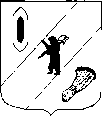 СОБРАНИЕ  ПРЕДСТАВИТЕЛЕЙГАВРИЛОВ-ЯМСКОГО  МУНИЦИПАЛЬНОГО  РАЙОНАПОСТАНОВЛЕНИЕ26.09.2013 № 48Об отчете комиссии по экономическому развитию муниципального района о контроле мероприятий по ремонту водопроводаСобрание представителей Гаврилов-Ямского муниципального районаПОСТАНОВЛЯЕТ:        1. Отчет комиссии по экономическому развитию муниципального района о контроле мероприятий по ремонту водопровода по адресу: г. Гаврилов – Ям, ул. Победы, дома 66-67а   принять к сведению.	2. Включить в план работы ОАО «Ресурс» на 2014 год. Срок выполнения 2 квартал 2014 года.Председатель Собрания представителей Гаврилов-Ямского муниципального района                              			А.Н. Артемичев	                